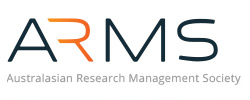 ARMS Training Fellow Expression Of Interest FormHOW TO SUBMIT YOUR Nomination: Sections 1, 2, 3, 4, 5, 8, 9 & 10 are compulsory for all candidates.Section 6 is also compulsory for candidates applying to deliver programs.Section 7 is also compulsory for candidates applying to review programs.Those candidates that are applying to deliver and review programs must fill in both sections 6 & 7.Any questions relating to the completion of this form can be directed to ARMSAccreditation@researchmanagement.org.au or telephone +61 08 8201 5592.A copy of a recent CV and the completed nomination forms must be scanned (and fully signed) and emailed to: ARMSAccreditation@researchmanagement.org.au. SECTION 1: CHECK THE SECTION BELOW WHICH APPLIES TO YOUR EOISECTION 1: CHECK THE SECTION BELOW WHICH APPLIES TO YOUR EOIDeliver Foundation Level ModulesDeliver Foundation Level ModulesReview Foundation Level ModulesReview Foundation Level ModulesDeliver Master ClassesDeliver Master ClassesReview Master ClassesReview Master ClassesOther SECTION 2:  PERSONAL DETAILSSECTION 2:  PERSONAL DETAILSName:  (title/Given Name/Surname): Current Institution/Organisation:Email Address:Preferred Contact Phone Number: Postal Address: Length of ARMS Membership:SECTION 3:  NOMINEE’S HIGHEST QUALIFICATION SECTION 3:  NOMINEE’S HIGHEST QUALIFICATION SECTION 3:  NOMINEE’S HIGHEST QUALIFICATION Year CompletedQualification TitleOrganisation SECTION 4: PREVIOUS POSITIONS HELD IN ARMS OR OTHER RELEVANT SOCIETIES (including details of positions of institutional responsibility)SECTION 4: PREVIOUS POSITIONS HELD IN ARMS OR OTHER RELEVANT SOCIETIES (including details of positions of institutional responsibility)SECTION 4: PREVIOUS POSITIONS HELD IN ARMS OR OTHER RELEVANT SOCIETIES (including details of positions of institutional responsibility)SECTION 4: PREVIOUS POSITIONS HELD IN ARMS OR OTHER RELEVANT SOCIETIES (including details of positions of institutional responsibility)Year CommencedYear CompletedPosition TitleOrganisation
SECTION 5: CAREER SUMMARY (Provide a short career summary which emphases your experience in research management – maximum one page)
SECTION 5: CAREER SUMMARY (Provide a short career summary which emphases your experience in research management – maximum one page)
SECTION 5: CAREER SUMMARY (Provide a short career summary which emphases your experience in research management – maximum one page)
SECTION 5: CAREER SUMMARY (Provide a short career summary which emphases your experience in research management – maximum one page)SECTION 6: DETAILS OF PREVIOUS PRESENTATION EXPERIENCE (maximum half page)SECTION 7: DETAILS OF PREVIOUS EXPERIENCE REVIEWING COURSES (maximum half page)SECTION 8:  PREVIOUS PRESENTATION EXPERIENCEPlease refer to the ARMS Website for further information on each module or master class.SECTION 8:  PREVIOUS PRESENTATION EXPERIENCEPlease refer to the ARMS Website for further information on each module or master class.SECTION 8:  PREVIOUS PRESENTATION EXPERIENCEPlease refer to the ARMS Website for further information on each module or master class.SECTION 8:  PREVIOUS PRESENTATION EXPERIENCEPlease refer to the ARMS Website for further information on each module or master class.ModuleIndicate by √ which module(s) you wish to present Indicate by √ which module(s) you wish to reviewProvide examples of previous experience in presenting and or reviewing on this topic. 1.1-Aus - online1.1-NZ - online1.1-Sing - online1.2-Aus - online1.2-NZ - online1.2-Sing - online1.3 - online2.1 Pre-Award Grant Processes2.2 Post-Award Processes2.3 Research Finance 2.4 Navigating Agreements3.1 Higher Degree by Research Scholarships 3.2 Higher Degree by Research International Partnerships3.3 Higher Degree by Research Candidature Management3.4 Higher Degree by Research Admissions and Completions 4.1 Research Ethics – Human and Animal4.2 Research Integrity5.1 Research Information and Reporting6.1 Working with Industry Master ClassIndicate by √ which offering(s) you wish to present Indicate by √ which offering(s) you wish to reviewProvide examples of previous experience in presenting and or reviewing on this topic. Costing and Pricing of ResearchFundamentals of Project ManagementOtherIndicate by √ which offering(s) you wish to present Indicate by √ which offering(s) you wish to reviewProvide examples of previous experience in presenting and or reviewing on this topic. SECTION 9:  Referees:  Provide details of up to two referees who can verify your demonstrated knowledge on the selected topic(s).  SECTION 9:  Referees:  Provide details of up to two referees who can verify your demonstrated knowledge on the selected topic(s).  SECTION 9:  Referees:  Provide details of up to two referees who can verify your demonstrated knowledge on the selected topic(s).  SECTION 9:  Referees:  Provide details of up to two referees who can verify your demonstrated knowledge on the selected topic(s).  Full NameOrganisationContact Number(s)EmailSECTION 10:  Verification   I verify that the details provided in this nomination process are true and correct. SECTION 10:  Verification   I verify that the details provided in this nomination process are true and correct. SECTION 10:  Verification   I verify that the details provided in this nomination process are true and correct. Full Name:SignatureDate